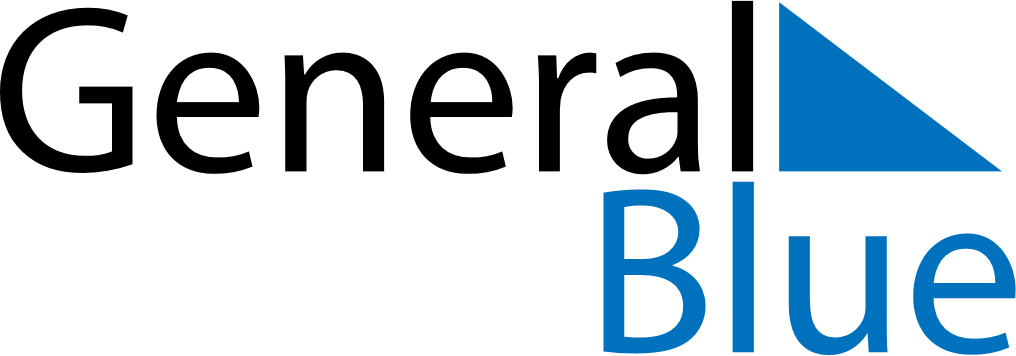 November 2024November 2024November 2024November 2024November 2024November 2024Grudziadz, Kujawsko-Pomorskie, PolandGrudziadz, Kujawsko-Pomorskie, PolandGrudziadz, Kujawsko-Pomorskie, PolandGrudziadz, Kujawsko-Pomorskie, PolandGrudziadz, Kujawsko-Pomorskie, PolandGrudziadz, Kujawsko-Pomorskie, PolandSunday Monday Tuesday Wednesday Thursday Friday Saturday 1 2 Sunrise: 6:44 AM Sunset: 4:12 PM Daylight: 9 hours and 28 minutes. Sunrise: 6:46 AM Sunset: 4:10 PM Daylight: 9 hours and 24 minutes. 3 4 5 6 7 8 9 Sunrise: 6:48 AM Sunset: 4:08 PM Daylight: 9 hours and 20 minutes. Sunrise: 6:49 AM Sunset: 4:07 PM Daylight: 9 hours and 17 minutes. Sunrise: 6:51 AM Sunset: 4:05 PM Daylight: 9 hours and 13 minutes. Sunrise: 6:53 AM Sunset: 4:03 PM Daylight: 9 hours and 9 minutes. Sunrise: 6:55 AM Sunset: 4:01 PM Daylight: 9 hours and 5 minutes. Sunrise: 6:57 AM Sunset: 3:59 PM Daylight: 9 hours and 2 minutes. Sunrise: 6:59 AM Sunset: 3:58 PM Daylight: 8 hours and 58 minutes. 10 11 12 13 14 15 16 Sunrise: 7:01 AM Sunset: 3:56 PM Daylight: 8 hours and 54 minutes. Sunrise: 7:03 AM Sunset: 3:54 PM Daylight: 8 hours and 51 minutes. Sunrise: 7:05 AM Sunset: 3:52 PM Daylight: 8 hours and 47 minutes. Sunrise: 7:07 AM Sunset: 3:51 PM Daylight: 8 hours and 44 minutes. Sunrise: 7:08 AM Sunset: 3:49 PM Daylight: 8 hours and 40 minutes. Sunrise: 7:10 AM Sunset: 3:48 PM Daylight: 8 hours and 37 minutes. Sunrise: 7:12 AM Sunset: 3:46 PM Daylight: 8 hours and 34 minutes. 17 18 19 20 21 22 23 Sunrise: 7:14 AM Sunset: 3:45 PM Daylight: 8 hours and 30 minutes. Sunrise: 7:16 AM Sunset: 3:43 PM Daylight: 8 hours and 27 minutes. Sunrise: 7:18 AM Sunset: 3:42 PM Daylight: 8 hours and 24 minutes. Sunrise: 7:19 AM Sunset: 3:41 PM Daylight: 8 hours and 21 minutes. Sunrise: 7:21 AM Sunset: 3:40 PM Daylight: 8 hours and 18 minutes. Sunrise: 7:23 AM Sunset: 3:38 PM Daylight: 8 hours and 15 minutes. Sunrise: 7:25 AM Sunset: 3:37 PM Daylight: 8 hours and 12 minutes. 24 25 26 27 28 29 30 Sunrise: 7:26 AM Sunset: 3:36 PM Daylight: 8 hours and 9 minutes. Sunrise: 7:28 AM Sunset: 3:35 PM Daylight: 8 hours and 6 minutes. Sunrise: 7:30 AM Sunset: 3:34 PM Daylight: 8 hours and 4 minutes. Sunrise: 7:31 AM Sunset: 3:33 PM Daylight: 8 hours and 1 minute. Sunrise: 7:33 AM Sunset: 3:32 PM Daylight: 7 hours and 59 minutes. Sunrise: 7:34 AM Sunset: 3:31 PM Daylight: 7 hours and 56 minutes. Sunrise: 7:36 AM Sunset: 3:30 PM Daylight: 7 hours and 54 minutes. 